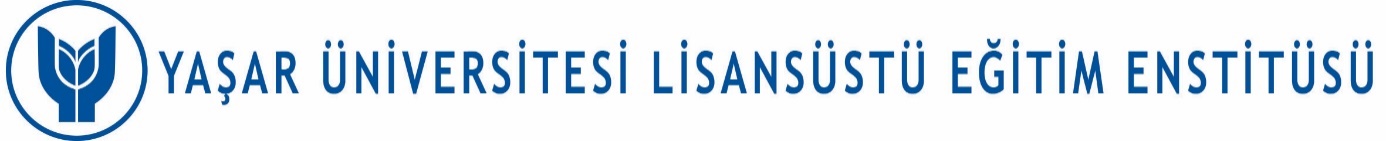 TEZ TESLİM FORMULisansüstü Eğitim Enstitüsü Müdürlüğüne,Enstitünüzün tez yazım kurallarına uygun biçimde hazırlamış olduğu tezi savunma sınavında başarılı bulunmuş olan öğrencinin, tez tesliminde istenen ekleri Enstitünüze tarafımdan teslim edilmiştir.Bilgilerinize gereği için arz ederim.									        Tezin Tezlim Tarihi: …/…/20…                                                                                    ………………………………………Tez Sınavı Jürisi AdınaTez DanışmanıEklerTez metni Giriş.1’inci sayfadan itibaren sayfanın iki yüzüne de yazdırılmış olmalıdır.Tezin tam metni ve eklerini içeren, beyaz karton kapak basılı üç adet kopyası (bir nüshası jüri üyeleri tarafından imzalı tez onay sayfasını içeren)Tezin tam metni ve eklerini içeren üç adet CD.YÖK- Ulusal Tez Merkezi, imzalı Tez Veri Girişi Formu https://tez.yok.gov.tr/UlusalTezMerkezi/giris.jspAdı-SoyadıÖğrenci NumarasıORCIDAnabilim/Anasanat DalıProgramıTez BaşlığıTez Sınav TarihiTelefon NumarasıE-Posta Adresi